БАШҠОРТОСТАН РЕСПУБЛИКАҺЫ                                    РЕСПУБЛИка БАШКОРТОСТАН                  ЙƏРМƏКƏЙ районы                                                             АДМИНИСТРАЦИЯ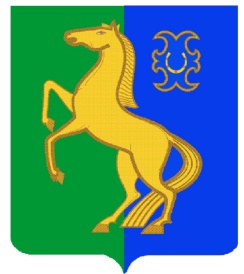           муниципаль РАЙОНЫның                                                   сельского поселения              СПАРТАК АУЫЛ СОВЕТЫ                                                      спартакский сельсовет                                    ауыл БИЛƏмƏҺе                                                            МУНИЦИПАЛЬНОГО РАЙОНА                     ХАКИМИƏТЕ                                                                      ЕРМЕКЕЕВСКий РАЙОН452182, Спартак ауыл, Клуб урамы, 4                                                   452182, с. Спартак, ул. Клубная, 4       Тел. (34741) 2-12-71,факс 2-12-71                                                                 Тел. (34741) 2-12-71,факс 2-12-71           е-mail: spartak_selsovet@maiI.ru                                                                     е-mail: spartak_selsovet@maiI.ru                ҠАРАР                                                                         ПОСТАНОВЛЕНИЕ       22 октябрь   2019  й.                          №  69                               22 октября  2019 г.О внесении изменений в постановление  Администрации сельского поселения Спартакский  сельсовет муниципального района Ермекеевский район Республики Башкортостан от 09 июля 2019 года №43 «О принятии имущества в состав муниципальной казны сельского поселения Спартакский сельсовет муниципального района Ермекеевский район Республики Башкортостан»В соответствии с Федеральным законом Российской  Федерации от 06.10.2003г. № 131-ФЗ «Об общих принципах организации местного самоуправления в Российской Федерации», приказом Минфина России от 01.12.2010г. № 157н (ред. от 28.12.2018) «Об утверждении Единого плана счетов бухгалтерского учета для органов государственной власти (государственных органов), органов местного самоуправления, органов управления государственными внебюджетными фондами, государственных академий наук, государственных (муниципальных) учреждений и Инструкции по его применению», решением Совета сельского поселения Спартакский сельсовет муниципального района Ермекеевский район Республики Башкортостан от 12.12.2012 года №185 «Об утверждении Положения о муниципальной казне сельского поселения Спартакский сельсовет муниципального района Ермекеевский район Республики Башкортостан и Отчета №19-3520 об оценке объекта оценки, выполненного ООО «Центр независимой оценки» по состоянию на 01.10.2019, ПОСТАНОВЛЯЮ:Изложить пункт 1 постановления Администрации сельского Спартакский сельсовет муниципального района Ермекеевский район Республики Башкортостан от 09 июля 2019 года №43 «О принятии имущества в состав муниципальной казны сельского поселения Спартакский сельсовет муниципального района Ермекеевский район Республики Башкортостан», в следующей редакции:«1. Принять в казну сельского Спартакский сельсовет муниципального района Ермекеевский район Республики Башкортостан  объект недвижимого имущества:Постановление вступает в силу со  дня его подписания.Контроль за исполнением данного постановления оставляю за собой.Глава сельского поселения						Ф.Х. Гафурова№ п/пНаименование объекта недвижимостиМестонахождениеПротяжен-ность, м.Право собственностиБалансовая стоимость, руб.Остаточная стоимость, руб.Рыночная стоимость, руб., с НДС1Водопровод (сооружения коммунального хозяйства)Республика Башкортостан, Ермекеевский район,                               с. Пионерский, ул.Пионерская1761№02:23:000000:12897-02/154/2019-3  от 03.07.2019  (Собственность)--750 407,00